Vinesh 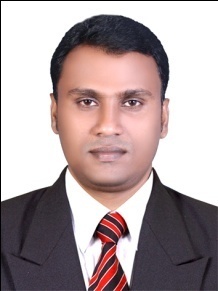 e-mail 	:   vinesh.216144@2freemail.com	Visa Status	:  Employment Visa Objective Aspire to serve in a professionally managed organization in a responsible position, to enhance my skills and abilities and steer my career to greater heights. Work ExperienceAl Maya Hypermarket  Dubai, UAE  -  Inventory Control & Follow up clerk,  Since 2014 September onwardsFairmont Hotel (5 star)  Dubai, UAE – Steward, From 2013 October to 2014 AprilArvin Technologies,  Kerala, India – Assistant Retail Manager - From 2009Januaryto2013 SeptemberD.	Abhaya Ayurveda   Kerala, India -  Office Assistant & Sales Executive From 2002 August to 2009 JanuaryEducationProfile SummaryMore than 13 Years of experience as IT and Retail sector in India and UAE.Hold a Bachelor Degree and Diploma.Greeted customers and determined their needs and wants.Responsible in processes the sale of Grocery merchandise.Demonstrate Product knowledge.Discussed type, quality and number of merchandise required for purchase.Answered customers’ queries and concerns.Responsible in restocking shelves.Constantly checks display for expiration of dates and damaged items.Receive payment by cash, check or credit cards..Issue receipts, refunds, credits, or change due to customers needed.Job ResponsibilitiesResponsible in SUPERVISING, MONITORING of Showroom through consistent compliance of the market Operations.Consistent exercise of Customer Service and skills.Planned and scheduled various activities related to Department Operations.Daily work management.Manpower & Subordinates Handling.Greet and interacts with customers and monitor patrons to assist the store in lost prevention Follow up on all Logistics coordination with the customers.Review and control all documentation for maintaining the minimum order level.Provide daily and monthly stock reports with remarks for management review.Monitor the inventory and responsible for determining ways of obsolescing stocks.Generate reports (stock report, invoice details report etc) as required by Logistics Manager. Receipt and issue of stock items.Maintain complete records of movements of all stock items and ensure that balance in the books reflect the physical stock. Preparing Delivery Note, Invoice & Other Import documents related to customers.Dealing with transporting agents for the smooth flow of the shipments.Conduct periodical stock taking.About MeDate of Birth 			:	2nd May 1980Marital Status 			:	Married Nationality 			:	Indian Languages Known 		:	English, Hindi & Malayalams/dVinesh Sl. No.ExaminationBoardYear01.Post Graduate Diploma in Computer ApplicationsPee Tech computers, Kerala, india 200102.Computer Operator & Programming AssistantNational Council for Vocational Training,  Kerala, india200103.Bachelor’s Degree in BotanyMahatma Gandhi University Kerala, india 200004.Pre-DegreeMahatma Gandhi University Kerala, india199705.SSLCBoard of Public Examination, Kerala, india1995